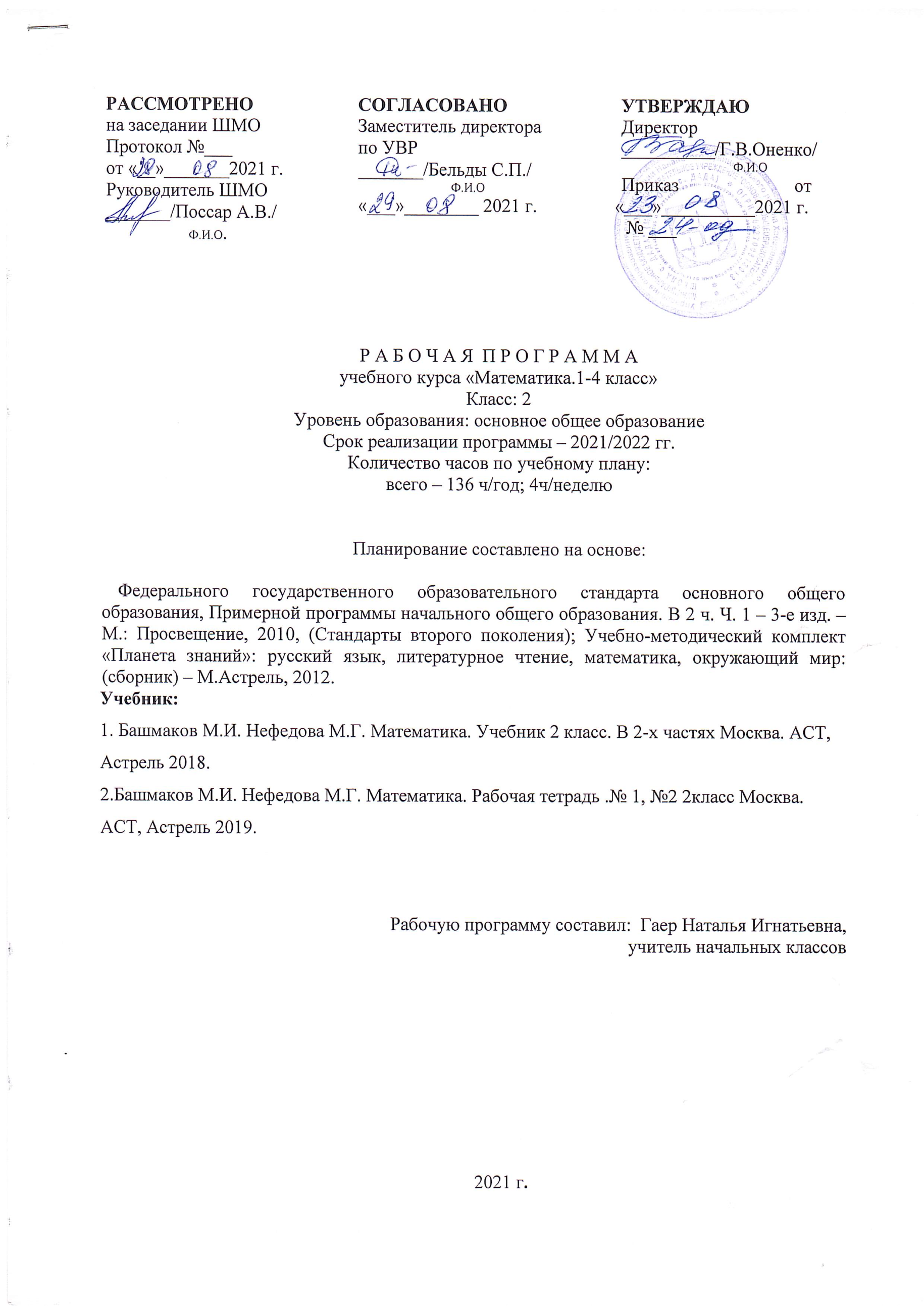     На основании учебного плана на изучение предмета «Математика»  во 2  классе отводится  4 часа в неделю из обязательной части.Планируемые результаты освоения программы по математике к концу 2 классаЛичностныеУ обучающихся будут сформированы:положительное отношение и интерес к урокам математики;умение признавать собственные ошибки;оценивать собственные успехи в освоении вычислительных навыков;           могут быть сформированы:умение оценивать трудность заданий, предложенных для выполнения по выбору учащегося (материалы рубрики «Выбираем, чем заняться»);умение сопоставлять собственную оценку своей деятельности с оценкой её товарищами, учителем;восприятие математики как части общечеловеческой культуры.ПредметныеОбучающиеся научатся:        выполнять устно сложение и вычитание чисел в пределах 100 с переходом через десяток;        выполнять табличное умножение и деление чисел на 2, 3, 4 и 5;        выполнять арифметические действия с числом 0;        правильно употреблять в речи названия компонентов сложения (слагаемые), вычитания (уменьшаемое, вычитаемое) и умножения (множители), а также числовых выражений (произведение, частное);определять последовательность действий при вычислении значения числового выражения;решать текстовые задачи в 1 действие на сложение и вычитание (нахождение уменьшаемого, вычитаемого, разностное сравнение), умножение и деление (нахождение произведения, деление на части и по содержанию);измерять длину заданного отрезка и выражать ее в сантиметрах и в миллиметрах; чертить с помощью линейки отрезок заданной длины;        использовать свойства сторон прямоугольника при вычислении его периметра;определять площадь прямоугольника (в условных единицах с опорой на иллюстрации);различать прямой, острый и тупой углы; распознавать прямоугольный треугольник;определять время по часам.Обучающиеся получат возможность научиться:выполнять табличное умножение и деление чисел на 6, 7, 8, 9, 10;        использовать переместительное и сочетательное свойства сложения и переместительное свойство умножения при выполнении вычислений;решать текстовые задачи в 2-3 действия;составлять выражение по условию задачи;вычислять значение числового выражения в несколько действий рациональным способом (с помощью изученных свойств сложения, вычитания и умножения);округлять данные, полученные путем измерения.МетапредметныеРегулятивныеОбучающиеся научатся:удерживать цель учебной деятельности на уроке (с опорой на ориентиры, данные учителем) и внеучебной (с опорой на развороты проектной деятельности);проверять результаты вычислений с помощью обратных действий;планировать собственные действия по устранению пробелов в знаниях (знание табличных случаев сложения, вычитания, умножения, деления).Обучающиеся получат возможность научиться:планировать собственную вычислительную деятельность;планировать собственную внеучебную деятельность (в рамках проектной деятельности) с опорой на шаблоны в рабочих тетрадях.ПознавательныеОбучающиеся научатся:выделять существенное и несущественное в условии задачи; составлять краткую запись условия задачи;использовать схемы при решении текстовых задач; наблюдать за свойствами чисел, устанавливать закономерности в числовых выражениях и использовать их при вычислениях;выполнять вычисления по аналогии;         соотносить действия умножения и деления с геометрическими моделями (площадью прямоугольника);         вычислять площадь многоугольной фигуры, разбивая ее на прямоугольники.Обучающиеся получат возможность научиться:сопоставлять условие задачи с числовым выражением;сравнивать разные способы вычислений, решения задач;комбинировать данные при выполнении задания;ориентироваться в рисунках, схемах, цепочках вычислений;         ориентироваться в календаре (недели, месяцы, рабочие и выходные дни);исследовать зависимости между величинами (длиной стороны прямоугольника и его периметром, площадью; скоростью, временем движения и длиной пройденного пути);получать информацию из научно-популярных текстов (под руководством учителя на основе материалов рубрики «Разворот истории»);пользоваться справочными материалами, помещенными в учебнике (таблицами сложения и умножения, именным указателем).владеть начальным  уровнем культуры пользования словарями в системе универсальных учебных действий.КоммуникативныеОбучающиеся научатся:организовывать взаимопроверку выполненной работы;высказывать свое мнение при обсуждении задания.Обучающиеся получат возможность научиться:сотрудничать с товарищами при выполнении заданий в паре: выполнять задания, предложенные товарищем; сравнивать разные способы выполнения задания; объединять полученные результаты при совместной презентации решения).Содержание тем учебного предмета (136 часов)Числа и величины  (15 ч) Названия, запись, последовательность чисел до 1000.  Сравнение чисел. Разряды (единицы, десятки, сотни). Время, единицы времени (час, минута). Метрические соотношения между изученными единицами времени.Арифметические действия  (60 ч) Сочетательный закон сложения. Таблица сложения в пределах 20. Сложение и вычитание чисел в пределах 100 с переходом через десяток. Письменное сложение и вычитание чисел. Проверка результатов вычитания сложением Умножение, деление (смысл действий, знаки действий). Таблица умножения, соответствующие случаи деления. Умножение и деление с числами 0 и 1. Переместительный и сочетательный законы умножения. Взаимосвязь действий умножения и деления. Проверка результатов деления умножением.Выражение (произведение, частное). Названия компонентов умножения и деления (множители, делимое, делитель). Порядок действий. Нахождение значения выражения со скобками. Рациональные приёмы вычислений (перестановка и группировка множителей, дополнение слагаемого до круглого числа).Текстовые задачи  (30 ч) Составление краткой записи условия. Моделирование условия текстовой задачи. Решение текстовых задач: разностное сравнение, нахождение произведения, деление на равные части, деление по содержанию, увеличение и уменьшение в несколько раз.Геометрические фигуры и величины  (15 ч)Угол. Виды углов (острый, прямой, тупой). Виды треугольников (прямоугольный, равносторонний). Свойства сторон прямоугольника, квадрата, ромба (на уровне наглядных представлений).Единицы длины (миллиметр, метр, километр). Измерение длины отрезка. Метрические соотношения между изученными единицами длины.Единицы площади (квадратный метр, квадратный сантиметр, квадратный километр). Площадь прямоугольника.Работа с данными  (16 ч)Резерв (4ч)Интерпретация информации, представленной в виде рисунка, в табличной форме. Представление текста в виде схемы (моделирование условия задачи). Знакомство с комбинаторными задачами. Решение комбинаторных задач с помощью схемы, таблицы.Календарно-тематическое планирование по  предмету «математика» 2 класс№Тема Кол-во часовПланФакт1Рисуем цифры.	102.092Собираем группы.106.093Считаем десятками и сотнями.107.094Записываем числа.108.095Расставляем числа по порядку109.096Сравниваем числа.110.097Вычисляем в пределах 10.113.098Прибавляем и вычитаем однозначное число.114.099Входная диагностика. 115.0910Считаем до 100.Финансовая грамотность: Что такое деньги.116.0911Задачи принцессы Турандот.117.0912Придумываем задачи. Финансовая грамотность: Что такое деньги.120.0913Закрепление. Решение задач.121.0914Длина ломаной, периметр, площадь. Повторение. Коррекция.122.0915Час, минута. Определяем время. 123.0916Взаимосвязи между единицами времени. Работаем диспетчерами.124.0917Закрепление. Самостоятельная работа.127.0918Как считали в древности. Проектная работа.128.0919Комбинаторные задачи.129.0920Контрольный устный счет. Мозаика заданий.130.0921Почему 20? Сложение и вычитание в пределах 20.104.1022Волшебная таблица. Таблица сложения.105.1023Двенадцать месяцев. Состав числа 12.106.1024В сумме XV. Состав числа 15.107.1025От года до полутора. Состав числа 18.111.1026С девяткой работать легко. Сложение и вычитание с числом 9.112.1027Вокруг дюжины. Состав чисел 11, 13.113.1028Считаем глазами. Закрепление изученного. Решение задач.114.1029Две недели. Состав числа 14.118.1030Контрольная работа за 1 четверть119.1031Кругом 16. Состав числа 16.120.1032Между 16 и 18. Состав числа 17.121.1033От 16 до 20. Закрепление изученного.101.1134Работаем с календарем. Закрепление изученного.102.1135Решаем задачи. Составление краткой записи условия задачи.103.1136Анализ ошибок, коррекция. Решение задач.105.1137Решение задач.108.1138Комбинаторные и занимательные задачи.109.1139Геометрический словарь. Названия геометрических фигур.110.1140Геометрические фигуры. Распознавание геометрических фигур.111.1141Углы. Виды углов.115.1142Проектируем парк Винни-Пуха. Практическая работа.116.1143Четырехугольники.117.1144Треугольники.128.1145Проверочная работа по теме «Наглядная геометрия».122.1146Коррекция. Знакомство с теоремой Пифагора (пропедевтика).123.1147Складываем и вычитаем по разрядам.124.1148Тренируемся в вычислениях. Сложение и вычитание двузначных чисел.125.1149Переходим через разряд. Сложение двузначных чисел с переходом через десяток.129.1150Складываем двузначные числа.130.1151Решаем задачи. Составление краткой записи к условию задачи.101.1252Дополняем до десятка. 102.1253Выбираем способ сложения. Закрепление изученного.106.1254Вычитание из круглого числа.107.1255Занимаем десяток. Вычитание из круглого числа с переходом через десяток.108.1256На сколько больше? Задачи на разностное сравнение.Финансовая грамотность: Защита денег от подделок.109.1257Вычитаем и переходим через разряд.  Вычитание двузначного числа.113.1258Взаимосвязь сложения и вычитания. Обратные задачи. Контрольный устный счет.114.1259Закрепление изученного.  Решение задач.115.1260Обобщение по теме.  Проверочная работа по теме «Сложение и вычитание в пределах 100».116.1261Коррекция. Повторение, обобщение. Решение задач.120.1262Контрольная работа за 2 четверть.121.1263Коррекция. Закрепление. Решение задач. Инструктаж по проектной деятельности.122.1264Сложение и вычитание в пределах 100123.1265 Смысл действия умножения.110.0166Что такое умножение?111.0167Перестановка множителей.112.0168Используем знак умножения. Применение действия умножения при выполнении заданий.113.0169Увеличение в 2 раза.114.0170Половина. Знакомство с действием деления.117.0171Деление на равные части.118.0172Деление – действие, обратное умножению.119.0173Смысл арифметических действий.120.0174Решение задач на умножение и деление.121.0175Варианты. Комбинаторика.124.0176Проверочная работа по теме «Умножение и деление».125.0177Коррекция. Решение задач. Как умножали в Древнем Египте.126.0178Комбинаторные и занимательные задачи.127.0179Мозаика заданий.131.0180Диагностическая работа101.0281Величины и единицы измерений величин.102.0282Измерение длины.103.0283Измерение расстояния.107.0284Измерение площади.108.0285Вычисление площади квадрата.109.0286Проверочная работа по теме «Измерение величин».110.0287Коррекция.  Математический тренажер.114.0288Резерв. Повторение изученного о величинах.Финансовая грамотность: Современные деньги России и других стран.115.0289Знакомство с таблицей Пифагора.117.0290Квадраты. Умножение одинаковых чисел 1-5.121.0291Деление числа на 1 и на само себя.122.0292Умножение и деление на 2.124.0293Умножение на 3.128.0294Увеличение и уменьшение числа в 2 и 3 раза.101.0395Умножение на 4.102.0396Деление на 4.103.0397Увеличение и уменьшение числа в несколько раз.107.0398Увеличение и уменьшение числа в несколько раз. Решение текстовых задач.109.0399Умножение  и деление на 5. Составление таблицы.110.03100Решение задач по действиям.114.03101Умножение и деление на 10.115.03102Умножение на 9.116.03103Закрепление изученного.117.03104Большие квадраты. Умножение чисел от 6 до 10.121.03105Контрольная работа за 3 четверть.122.03106Анализ к/р.123.03107Трудные случаи умножения.124.03108Деление. Закрепление изученного.104.04109Использование умножения при решении текстовых задач.105.04110Нестандартные задачи. Закрепление изученного. Как считали в Древнем Вавилоне.106.04111Проверочная работа по теме «Таблица умножения».107.04112Действия с выражениями. Переместительные законы сложения и умножения.111.04113Занимательные и комбинаторные задачи.112.04114Мозаика заданий.113.04115Сложение и умножение с нулем и единицей. 114.04116Обратные действия.118.04117Выражения. Компоненты действия деления.119.04118Порядок действий.120.04119Закрепление навыка вычислений. Решение задач.121.04120Выражения со скобками.125.04121Порядок действий в выражениях со скобками.126.04122Равные выражения. Сравнение выражений.127.04123Сочетательный закон сложения и умножения.128.04124Решение задач с помощью выражений.129.04125Закрепление. Решение задач.103.05126Итоговая контрольная работа за год.104.05127Коррекция. Повторение.105.05128Повторение. Решение задач.Финансовая грамотность: Учимся обращаться с деньгами.106.05129Повторение. Решение задач.110.05130Мозаика заданий. Решение задач.Контрольный устный счет. 111.05131Повторение. Решение задач. 112.05132Повторение. Решение задач.113.05133Диагностическая работа 116.05134Диагностическая работа117.05135Повторение изученного118.05136Повторение изученного119.05